            ? А Р А Р                                                                         Р Е Ш Е Н И Е     25 февраль 2022 й.                        № 116                             25 февраля 2022 г.О разработке документации проектов планировки территории и проекта межевания территории по объекту "Водоснабжение с.Большеустьикинское МР Мечетлинский район РБ" муниципального района Мечетлинский район Республики БашкортостанВ связи с необходимостью разработки проектов планировки и проектов межевания территории по объекту "Водоснабжение с. Большеустьикинское МР Мечетлинский район РБ", расположенного на территории сельского поселения Большеустьикинский сельский совет муниципального района Мечетлинский район Республики Башкортостан, в соответствии со ст, ст. 22, 93, 116,  384,  870 , 878 Градостроительного кодекса Российской Федерации, Совет сельского поселения Большеустьикинский  сельсовет муниципального района Мечетлинский район Республики Башкортостан   р е ш и л:1. Разрешить ООО «Гарант плюс»  разработку проектов планировки и проектов   межевания  территории   по  объекту  "Водоснабжение с. Большеустьикинское МР Мечетлинский район РБ".2. Подготовку документации по планировке территории осуществить
в соответствии с требованиями технических регламентов, градостроительных
регламентов, с учетом границ территорий объектов культурного наследия,
границ зон с особыми условиями использования территорий, с проектными
решениями по дальнейшей рекультивации нарушенных земель, с учетом
мероприятий, исключающих возможность вредного воздействия объекта на
окружающую   среду,   с   установлением   очередности   занятия   земель,
учитывающим беспрепятственное и рациональное использование земель в
период строительства объекта и т.д.3. Задание на проектирование на разработку проекта планировки территории и проекта межевания территорий по объекту "Водоснабжение с. Большеустьикинское МР Мечетлинский район РБ", является приложением к данному постановлению.4.  Обнародовать настоящее решение на информационном стенде в здании Администрации сельского поселения Большеустьикинский сельский совет муниципального района Мечетлинский район Республики Башкортостан, разместить на официальном сайте сельского поселения в сети «Интернет».5.   Контроль за исполнением настоящего решения оставляю за собой.Глава сельского поселения                                             А.М. ГильметдиновБаш7ортостан Республика3ыМ2сетле  районымуниципаль районыны8Оло Устикин ауыл Советы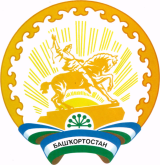 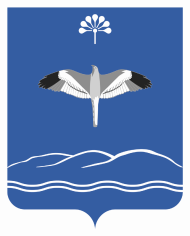 Совет сельского поселения Большеустьикинский сельсоветмуниципального района Мечетлинский район Республики Башкортостан